Publicado en Ciudad de México el 25/05/2018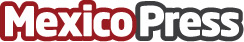 Riverbed Xirrus es recomendado por IDC La evaluación de proveedores de IDC, recomienda que las organizaciones que buscan redes completas en la nube, así como soluciones convergentes de redes de campus y sucursales, deberían considerar Riverbed XirrusDatos de contacto:Flor Carreno56152196Nota de prensa publicada en: https://www.mexicopress.com.mx/riverbed-xirrus-es-recomendado-por-idc_1 Categorías: Hardware E-Commerce Software Recursos humanos Ciudad de México http://www.mexicopress.com.mx